Damages to forests, 2012 - Republic of Serbia -Methodological notesThe Report on damages to forests in the Republic of Serbia is issued annually and it is based on the forestry surveys, conducted by the Statistical Office of the Republic of Serbia. Data are provided by public enterprises dealing with forestry: “Srbijasume” and “Vojvodina sume”, as well as public enterprises of national parks and other units and cooperatives engaged in forestry. Data on damages to forests are collected by types of forests and by causes of damages and are expressed in m3, regarding the felled timber and in ha, when referring to the surface area. Felled timber refers to damaged felled timber, measured on the tree – stumps, still in the upright position, while area that has been damaged is calculated either by geodesy measures or (the most frequently) by estimating.  Regarding the state forests, the following sorts of damages have been recorded: damages caused by man, damages caused by insects, damages caused by game and domestic animals, damages by natural inclemencies, damages caused by plant diseases and damages caused by fire. Damages caused by fire are expressed regarding both state and private forests and presented are the fired area (ha) and damaged timber (m3). 1. Damages to state forests2. Damages caused by fire3. Structure of illicitly felled timber in state forests, 2012Notes:Starting from 1999 the Statistical Office of the Republic of Serbia has not at disposal and may not provide available certain data relative to AP Kosovo and Metohia and therefore these data are not included in the coverage for the Republic of Serbia (total). Total damages in state forests of the Republic of Serbia in 2012, expressed in volume of the felled timber, amounted to approximately 85 thousand m3, out of which, about 28 thousand m3 were damages caused by man. Natural inclemencies (wind, rain, hail, snow) caused damages of approximately 19 thousand m3 of the felled timber, which was about 22 % of the total damages in state forests. During 2012, 282 cases of fire in state forests were recorded and damaged felled timber was 30377 m3. Damaged felled timber in private forests amounted to 32741 m3. In 2012, in state forests, plant diseases caused damages of approximately 6 thousand m3. 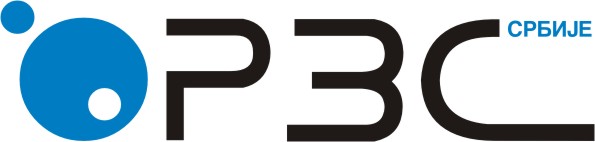 Statistical Office of the Republic of SerbiaISSN 0353-9555STATISTICAL RELEASESTATISTICAL RELEASESU10Number 156 - Year LXIII, 07/06/2013Number 156 - Year LXIII, 07/06/2013Forestry statisticsForestry statisticsSERB156 SU10 070613Republic of SerbiaRepublic of SerbiaRepublic of SerbiaRepublic of SerbiaRepublic of SerbiaRepublic of SerbiaTotalRegion of BelgradeRegion of  VojvodinaRegion of Sumadija and West SerbiaRegion of South and East SerbiaRegion of Kosovo and Metohia2011Felled timber, m36480562130273640924748. . . 2012Felled timber, m3849344132080764266015. . . Area, ha  7935 73  341  3808  3713. . . Damages caused by man, m327590  3161985  203344955. . . Area, ha   902   12  114    606  170. . . Damages caused by insects, m3 2583--  256122. . . Area, ha  985-   -    9787. . . Damages caused by game and domestic animals, m3  ---   --. . . Area, ha      ---     --. . . Damages by natural inclemencies, m3  1861997-18269253. . . Area, ha  848 6-  816  26. . . Damages caused by plant diseases, m3   5765--   5765-. . . Area, ha     92--      92-. . . Damages caused by fire, m3    30377-95    29497785. . .Area, ha   510855  227   13163510. . . Number of fires     28220  71   9695. . . Republic of SerbiaRepublic of SerbiaRepublic of SerbiaRepublic of SerbiaRepublic of SerbiaRepublic of SerbiaTotalRegion of BelgradeRegion of  VojvodinaRegion of Sumadija and West SerbiaRegion of South and East SerbiaRegion of Kosovo and Metohia2011Damaged felled timber, m324570-516162707784. . . 2102Fired area, hа7460  6122722364936. . . Damaged felled timber, m3  63118-95 60732  2291. . . Number of fires  28220719695. . . State forestsFired area, hа51085522713163510. . . Damaged felled timber, m3  30377-95 29497785. . . Number of fires  28220719695. . . Private forests-Fired area, hа23526-9201426. . . Damaged felled timber, m3  32741--31235  1506. . . Republic of SerbiaRepublic of SerbiaRepublic of SerbiaRepublic of SerbiaRepublic of SerbiaRepublic of SerbiaTotalRegion of BelgradeRegion of  VojvodinaRegion of Sumadija and West SerbiaRegion of South and East SerbiaRegion of Kosovo and MetohiaTotal849344132080764266015. . . Broadleaves362034132066284365288. . .   Industrial and technical wood   4891  58  260 4116  457. . .   Fuel wood28288  3061685 216874610. . .   Refusal  3024  49  121  2633  221. . . Conifers  48731-  1447990    727. . .   Industrial and technical wood34462-  334193  266. . .   Fuel wood  7063-10  6631422. . .   Refusal  7206-1  7166  39. . . Contact:  velibor.lazarevic@stat.gov.rs  phone: 011 2412-922  ext. 345Published and printed by: Statistical Office of the Republic of Serbia, Milana Rakica 5, Belgrade
Phone: 2412-922 • Fax: 2411- 260 • www.stat.gov.rs 
Responsible: Dragan Vukmirovic, PhD, Director Circulation: 20 ● Issued annually